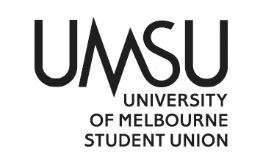 University of Melbourne Student UnionMeeting of the Clubs & Societies CommitteeConfirmed MINUTES 49:30 am, Wednesday March 8, 2023Meeting 4/23Location: Room 201, Building 168and Zoom (Click here to join the meeting) Meeting opened at 9:38 am by Renee ThierryProcedural MattersElection of ChairMotion 1: To elect myself as Chair of the meetingMover: Renee Thierry 			Seconder: Marcie Di BartolomeoCWDAcknowledgement of Indigenous OwnersSo acknowledged.Patrick Irwin arrived at 9:39 amAttendanceCommittee: Michael Belbruno, Marcie Di Bartolomeo, Azalea Rohaizam, Patrick IrwinC&S Officers: Kimmy Ng, Renee ThierryStaff: Fiona SandersOthers: Chinese Students and Scholars Association (Kaiqi Hao, Di wu, Xinyuan Yang, Hongxi He, Qirui Li), Omar Abdelhalim (Egyptian Club), Teo Haines (History Society) Clara Luu, Saf\wan Khan, Dennis Kamenev (Interprofessional Education and Practice Health Students Network), Veronica Saad (Lebanese Students Society) Absent: Ruby Zhang, Olivia Whyte, Bayden HillGrant speaking rights to Coordinator (Standing Order 21.2)Motion 2: To grant speaking rights to the Clubs Coordinator, Fiona Sanders, under Standing Order 21.2Mover: ChairCWDRuby Zhang left at 9:43 amApologies (Bayden Hill)ProxiesMotion 3: To accept Bayden Hill’s proxy to Max Tribe.Mover: ChairCWDMembershipNo changesAdoption of AgendaMotion 4: To adopt the agenda circulated in the email.Mover: ChairCWDConfirmation of Previous MinutesMinutes of meeting 3 (13/2/2023) circulated in advance. No amendments.Motion 5: To accept the previous Minutes circulated with the papers.Mover: ChairCWDConflict of interestsMatters Carried ForwardAsset Presentation Motion 6: To set a deadline for asset presentation as Thursday April 6.Mover: Michael Belbruno			Seconder: Azalea RohaizamCWDChinese Students and Scholars Association account transferClub provided evidence of a complete transfer. No further actionMatters Arising from the MinutesDES President issueDefer until the President arrivesDisciplineRenee set some expectations around how we will deal with the clubs - three minutes to speak, we know you are sorry and it was the previous committee, probation is just a warning on the club, please don’t be repetitive.Procedural Motion: To consider 5.2.7 Chinese Students and Scholars Association.Mover: ChairCWD5.2.7 Chinese Students and Scholars AssociationClub has emailed members about first event of the year. Also have memberships that were not via website this year, due to not having an account when they arrive. Have a WeChat, unsure if all their members are on WeChat. Motion 7: To uphold the petition to put Chinese Students and Scholars Association on 12 months’ probation for failure to provide notice to all members (no email notice) (Regulation 6.1.a (5.2.1)).Mover: Michael Belbruno			Seconder: Azalea RohaizamFor: 3CarriedProcedural Motion: To consider 5.2.18 Egyptian Club Mover: ChairCWDChinese Students and Scholars Association representatives left at 10.02 am5.2.18 Egyptian ClubOmar spoke to the Committee. They had stopped using QPay in April, only 6 people not uploaded. Believed they were acting on advice from C&S.Max Tribe arrived at 10:02 amMotion 8: To uphold the petition to put the Egyptian club on 12 months’ probation for failure to provide notice to all members (no email notice) (Regulation 6.1.a (5.2.1)).Mover: Michael Belbruno			Seconder: Azalea RohaizamFor: 0			Against: 3		Abstentions: 2LOSTMax Tribe listed Conflicts of Interest: Science Students Society, Arts Students Society and Engineering Students ClubTom Wang arrived at 10:05 am5.1 DES President issueProcedural Motion: To go in camera with Fiona Sanders and Tom Wang.Mover: ChairCWDTreasurer raised concerns about spending of funds, and particularly approval by President rather than Committee.Before Christmas last year, working all day, President decided to buy lunches for the committee members. “I want to use my power to get something for the committee members.” Asked the Treasurer to reply; she did not. Club constitution says that committee has control over Finances and Activities of the club. No delegated authority.Discussion of retrospective approval, putting the committee in a position they have to pay. Intention and the consequence seems non-substantial.Minutes of an Executive meeting, showing a catering delegation was discussed, no votingMotion 9: To direct the Executive of DES (unless they have a compulsory class) to attend Governance Training on March 28.Mover: Michael Belbruno			Seconder: Patrick IrwinCWDMotion 10: To direct the Executive of DES to call a Committee Meeting to consider confirming the Executive Meeting Minutes of meetings held since the AGM. Mover: Patrick Irwin				Seconder: Michael BelbrunoCWDTom also addressed that he had not shut down discussion in the Committee.Procedural Motion: To include strangers.Mover: ChairCWDTom Wang left at 10:39 amProcedural Motion: To discuss 5.2.6 History SocietyMover: ChairCWD5.2.6 History SocietyVeronica Saad had left the meeting prior to 10:44 amBefore the AGM the Executive had checked that crossover had been minimised to only 2 members. Club had certainly tried to move everyone over to the Website.Motion 11: To uphold the petition to put History Society on 12 months’ probation for failure to provide notice to all members (no email notice) (Regulation 6.1.a (5.2.1)).Mover: Marcie Di Bartolomeo 		Seconder: Azalea RohaizamFor: 1 			Against: 2		Abstentions: 2LOSTProcedural Motion: to consider 5.2.4 Interprofessional Education and Practice Health Students NetworkMover: ChairCWD5.2.4 Interprofessional Education and Practice Health Students Network Procedural Motion: To take a 5 min breakMover: ChairCWDSafwan Khan & Dennis Kamanev arrived at 11:00 amMax Tribe left at 11:00 amPrevious committee said not to worry about the website Notice.Motion 12: To put Interprofessional Education and Practice Health Students Network on 12 months’ probation for failure to provide notice to all members (website members) (Regulation 6.1.a (5.2.1)).Mover: Michael Belbruno			Seconder: Azalea RohaizamFor: 0			Against: 2		Abstentions: 2LOST                   ArchicleClub only provided FaceBook correspondence that showed they thought people were members. No stat dec or further substantiating evidence.Motion 13: To disaffiliate Archicle for not holding a valid AGM in 2022 (failed to reach quorum), Regulation 6.1.a (5.2).Mover: Michael Belbruno			Seconder: Azalea RohaizamFor: 2						Abstention: 2CarriedBusinessOne Consulting University of MelbourneMotion 14: To uphold the petition to put BusinessOne Consulting University of Melbourne on 12 months’ probation for not complying with their own constitution in giving notice of constitution changes (Regulation 6.1.d).Mover: Michael Belbruno			Seconder: Azalea RohaizamFor: 3						Against: 1CarriedE-sport AssociationMotion 15: To uphold the petition to put E-sport Association on probation for 12 months for failing to provide documentation (opavote voting) as directed by committee (Regulation 6.1.h).Mover: Azalea Rohaizam 			Seconder: Michael BelbrunoFor: 3						Abstention: 1CarriedSolidarity Student ClubMotion 16: To uphold petition to put Solidarity Student Club on 12 months’ probation for failure to provide notice to all members (no email notice) (Regulation 6.1.a (5.2.1)).Mover: Michael Belbruno			Seconder: Azalea RohaizamFor: 2			Against: 1		Abstention: 1CarriedStudents' Real Estate AssociationMotion 17: To uphold the petition to put Students' Real Estate Association on 12 months’ probation for failure to provide notice to all members (no email notice) (Regulation 6.1.a (5.2.1)).Mover: Marcie Di Bartolomeo 		Seconder: Michael BelbrunoFor: 3						Abstention: 1CarriedVeterinary Students Society of Victoria (Parkville)Motion 18: To uphold the petition to put Veterinary Students Society of Victoria (Parkville) on 12 months’ probation for failure to provide notice to all members (website members) (Regulation 6.1.a (5.2.1)).Mover: Azalea Rohaizam 			Seconder: Michael BelbrunoFor: 3						Abstention: 1CarriedLawyers Without Borders Motion 19: To uphold the petition to put Lawyers Without Borders on 12 months’ probation for failure to provide notice to all members (website members) (Regulation 6.1.a (5.2.1)).Mover: Michael Belbruno			Seconder: Azalea RohaizamFor: 3						Abstention: 1CarriedGreens Club Motion 20: To uphold the petition to disaffiliate the Greens club for failing to hold a quorate AGM in 2022 (Regulation 6.1.a (5.2)).Mover: Michael Belbruno			Seconder: Azalea RohaizamFor: 3						Abstention: 1CarriedPetition to put Greens club on probation 12 months for failure to submit required documents directed by the C&S department (Regulation 6.1.h).Petition lapses as club is disaffiliated.Apollo Music SocietyMotion 21: To uphold the petition to put Apollo Music Society on probation for 12 months for breaching the Regulations (RO interference in the election) (Regulation 6.1.a (5.2.3.a))Mover: Michael Belbruno			Seconder: Azalea RohaizamFor: 2						Abstention: 2CarriedWine Society Motion 22: To put Wine Society on probation for 12 months for failure to submit valid documentation (Regulation 6.1.h).Mover: Michael Belbruno			Seconder: Azalea RohaizamFor: 0			Against: 2		Abstention: 2LOSTMelbourne International Relations Society Motion 23: To uphold petition to disaffiliate the Melbourne International Relations Society for failing to hold a quorate AGM in 2022 (failing to reach quorum, Regulation 6.1.a (5.2).Mover: Michael Belbruno			Seconder: Azalea RohaizamFor: 3						Abstention: 1CarriedPetition to place Melbourne International Relations Society on probation 12 months for failure to submit required documents (Regulation 6.1.d).Petition lapsed as club is disaffiliated.Korean Students Society Motion 24: To uphold petition to put Korean Students Society on probation for 12 months for not complying with their own constitution in not ratifying constitution at AGM (Regulation 6.1.d).Mover: Michael Belbruno			Seconder: Azalea RohaizamFor: 3						Abstention: 1CarriedFilmmakers Collaborative Motion 25: To uphold the petition to put Filmmakers Collaborative on 12 months’ probation for not complying with their constitution to give sufficient Notice (Regulation 6.1.d).Mover: Michael Belbruno			Seconder: Azalea RohaizamFor: 1			Against: 2		Abst: 1LostEarth Sciences Students Society Motion 26: To uphold the petition to put Earth Sciences Students Society on probation for 12 months for breaching Regulations (RO interference in the election) (Regulation 6.1.a (5.2.3.a))Mover: Michael Belbruno			Seconder: Azalea RohaizamFor: 3						Abstention: 1CarriedMandarin Christian FellowshipMotion 27: To uphold the petition to disaffiliate the Mandarin Christian Fellowship for failing to hold a valid AGM in 2022 (failing to reach quorum), Regulation 6.1.a (5.2).Mover: Michael Belbruno			Seconder: Azalea RohaizamCWDSolidarity did provide evidence of email noticeMotion 28: To rescind the motion to put Solidarity on probation.Mover: Marcie Di Bartolomeo 		Seconder: Michael BelbrunoCWDMotion 29: To put Solidarity on probation for 12 months for failing to give email notice of AGMMover: Michael Belbruno			Seconder: Azalea RohaizamAgainst: 3					Abstention: 1LOSTRegulation ReviewDeferPolicy ReviewLockersNot doneLockers have not progressed at all. Did have correspondence in early February. Discussion of C&S Committee writing to the project managers.ACTION: OBs to draft a letterProcedural Motion: To move to item 8 Grants.Mover: Marcie Di Bartolomeo 		Seconder: Michael BelbrunoCWDProcedural Motion: To accept Marcie’s proxy to Mary Chan.Mover: Michael Belbruno			Seconder: Patrick IrwinCWDMarcie Di Bartolomeo left at 11:57 amUniversity SquareMotion 30: To waive obligation to make off-campus exemption for Uni Square.Mover: Patrick Irwin				Seconder: Michael BelbrunoCWDSFH Compliance – use of Kitchen not evidencedDefer and investigateCost of adding to Clubs OnlineClub processesDuplicated grantsMotion 31: To give the C&S Coordinator, Fiona Sanders, authority to reject duplicated grant applications.Mover: Michael Belbruno			Seconder: Mary ChanCWDFOUL Risk AssessmentThe document submitted for Rick Assessment was disrespectful and disregarded necessity for Risk Assessments at club events.Petition to put Friends of Unnatural Llamas on probation for 12 months for failing to comply with requests of documents and persistently breaking their Occupational Health and Safety Obligations, Regulation 6.1.h & sPetitioned by Michael Belbruno & Mary ChanRecommendationsMotion 32: To only approve CSF18633 for the amount of the keychains, and reject the stickers and invite to resubmit with UMSU logo.Mover: Patrick Irwin 				Seconder: Michael BelbrunoCWDPatrick Irwin nominated Carlos Lagos as his proxy.Carlos Lagos arrived at 12:27 pmProcedural Motion: To accept Patrick Irwin’s proxy Mover: ChairCWDPatrick Irwin left at 12:28 pmThai Students Association grant 18671 included no Risk Assessment and a heavily non-compliant SFH; there was no certificate and the SFH Plan was not sufficiently completed/detailed.Petition to put the Thai Student Association on probation for seriously breaching their OHS obligations (Reg 6.1.s)Petitioned by Michael Belbruno, Mary Chan, Azalea Rohaizam & Carlos LagosMotion 33: To approve French Club’s CSF18717 grant 50% for late grant submissionMover: Carlos Lagos				Seconder: Azalea RohaizamFor: 3						Abstention: 1CWDMotion 34: To approve CSF18572 grant with Off Campus ExemptionMover: Carlos Lagos				Seconder: Mary ChanFor: 3						Abstention: 1CWDMotion 35: To reject CSF18810 grant due to no UMSU logo.Mover: Michael Belbruno			Seconder: Mary ChanFor: 3						Abstention: 1CWDMotion 36: To accept all the remaining OB recommendations en blocMover: Michael Belbruno			Seconder: Azalea RohaizamCWDCampsPolicy amendments not prepared.Defer all of 5.4.2 to next meeting.OB ReportsMotion 37: To accept both OB reportsMover: Michael Belbruno			Seconder: Mary ChanCWDCorrespondenceScience Students Society campParental report of nudity, and of consent forms to nudity. Club admitted to a nude run with optional participation.This is the very definition of hazing, peer pressure exposing students to humiliation.Need to take action. University pressure to take action.Discussion of All-Clubs action: Camps Training / BriefingHazing PolicyInstitution Risk in Governance TrainingPetition to put the Science Students Society on probation for 12 months, due to seriously breaching the OHS obligations (Reg 6.1.s) and breaching the Code of Conduct (Respect clause) Reg 6.1.(Reg 10)Petitioned by Michael Belbruno & Azalea RohaizamMotion 38: To direct the Science Students Society executive committee to meet with Sexual Harm Response Coordinators to workshop the issues with their camp behaviour and to develop a written undertaking detailing future commitments to student wellbeing and acceptable conduct in the club, and update handover procedures accordingly.Motion: Carlos Lagos				Seconder: Mary ChanCWDLorna StirlingAcceptable to send in next BulletinVBB Name ChangeMotion 39: To approve the name change for Vets Beyond Borders to Friends of Vets Beyond BordersMotion: Carlos Lagos				Seconder: Azalea RohaizamFor: 3						Abstain: 1CWDHR23Do not advertise to clubs as this does not directly relate to Clubs and adds to information spamAlso, we have received a request from A Day at Melbourne – 50 words next BulletinMary Chan left at 1:25 pm, continue for 30 minutes under the Standing OrdersProcedural Motion: To do 10. Other Business nextMover: ChairCWDOther BusinessRecording Attendance General MeetingsDiscussion of non-student members, TBCMotion 40: To conditionally adopt the General Meeting Attendance procedure. Mover: ChairCWDOnline/electronicCould adopt same procedure. For both General Meetings and Events we need evidence of “On-Sale” time. If not, google form for online, Attendance List in-person.SummerFest Wrap UpThanks to everyone who helped out!! We appreciate it so much!We do not consider it desirable for any person in the clubs community to act in opposition to the aims of a C&S Department or to breach Event conditions. Above and beyond this, with C&S Committee members, the expectation is that committee members actively support the aims of the department and do not contravene event conditions or otherwise act against the interests of the C & S Department or UMSU.It is not OK for any member of the clubs community, let alone a member of the C&S Committee to behave in a hostile, threatening or aggressive manner. UMSU is an organisation that has zero tolerance of aggressive conduct and an obligation to maintain a safe workplace for all. Any incidents which cause staff or student reps to feel threatened will be acted on in accordance with UMSU’s complaints procedures.Mixed Marial Arts Appreciation hosting Mood Psych / 80% sponsor & non-club materialsFirst offence: Club forfeits $50 deposit, and warned that future breaches will result in not being able to attend future Expos.Procedural Motion: To talk about 10.5 Workshop CateringMover: ChairCWDWorkshops cateringMotion 41: To approve $300 from Special Projects for Workshop cateringMover: Michael Belbruno			Mover: Carlos LagosCWDProcedural Motion: To go 10.7 Meeting ScheduleMover: ChairCWDMeeting ScheduleWednesday March 8, 9:30 amMonday March 20, 2:30 pmWednesday April 5, 9:30 amMonday April 17, 2:30 pmWednesday May 3, 9:30 amMonday May 15, 2:30 pmWednesday May 31, 9:30 pm (SWOT VAC)Monday June 26, 2:30 pm (post-exams)Motion 42: To accept meeting scheduleMover: ChairCWDProcedural Motion: To do 10.6 PaymentsMover: ChairCWDPaymentsColmedTesting & TaggingMotion 43: To approve $15,466.66 to Colmed for camp medics from Operational Costs Projects (medics).Mover: Michael Belbruno			Seconder: Azalea RohaizamCWDMotion 44: To pay AV Melbourne $130 for testing & Tagging from Orientation budget lineMover: Azalea Rohaizam 			Seconder: Michael BelbrunoCWDNext Meeting (Monday March 20, 2:30 pm)CloseClosed at 1:50 pmName Conflicts of Interest declaredAzalea RohaizamSwifties SocietyBayden HillScience Students Society, Arts Students SocietyKimberley NgEurovision Club, Engineering Music Society, Civil & Structural SocietyMarcie Di BartolomeoMedia and Communications Students Society, Creative Literature and Writing Society, Publishing Students SocietyMichael BelbrunoFrench Club, Very Special Kids SocietyOlivia WhyteDebating Society, LING- Linguistics SocietyPatrick IrwinPre-Law Society, Finance Students Association, Commerce Students Society, Debating Society, Liberal ClubRenee ThierryStudent Exchange SocietyRuby ZhengSave the Children ClubCSF18568Chocolate Lovers SocietyC&S Promotional Events22/02/2023Approve 50% (insufficient purchase details)CSF18559Clinical Audiology Students' AssociationC&S Promotional Events23/02/2023Approve 50% (insufficient purchase details)CSF18548Greek AssociationC&S Promotional Events23/02/2023Approve 50% (insufficient purchase details)CSF18508Korean Students SocietyPurchase (Other)Approve 50% (insufficient purchase details)CSF18666Turkish SocietyC&S Promotional Events22/02/2023Approve 50% (insufficient purchase details)CSF18772Banking on WomenFunction08/03/2023Approve 100%CSF18552Computing and Information Systems Students AssociationFunction02/03/2023Approve 100%CSF18792Film SocietyFunction17/03/2023Approve 100%CSF18776Film SocietyFunction10/03/2023Approve 100%CSF18756Mechanical Engineering Student SocietyFunction16/03/2023Approve 100%CSF18524Australian South Asian Healthcare SocietyC&S Promotional Events22/02/2023Approve 50% (late grant submission)CSF18730Australian Wall StreetC&S Promotional Events03/03/2023Approve 50% (late grant submission)CSF18781Engineering Music SocietyFunction08/03/2023Approve 50% (late grant submission)CSF18717French ClubFunction28/02/2023Approve 50% (late grant submission)CSF18682Indonesian Students AssociationC&S Promotional Events23/02/2023Approve 50% (late grant submission)CSF18684Language Exchange ClubC&S Promotional Events22/02/2023Approve 50% (late grant submission)CSF18602Quantitative Trading SocietyFunction27/02/2023Approve 50% (late grant submission)CSF18732Robogals MelbourneFunction28/02/2023Approve 50% (late grant submission)CSF18526Korean Students SocietyFunction03/03/2023Reject (no certificate of currency, past event)CSF18679Adventist Students on CampusPurchase (Other)Reject (no design)CSF18614Australian Wall StreetC&S Promotional Events24/02/2023Reject (no design)CSF18530Card CrewC&S Promotional Events22/02/2023Reject (no design)CSF18544Cast On Charity GroupC&S Promotional Events24/02/2023Reject (no design)CSF18488EnactusC&S Promotional Events20/02/2023Reject (no design)CSF18669Psychology AssociationPurchases & Hiring (Events)24/02/2023Reject (no design)CSF18577China Rural Education InitiativeC&S Promotional Events24/02/2023Reject (inadequate UMSU logo)CSF18562China Rural Education InitiativePurchase (Other)Reject (inadequate UMSU logo)CSF18695E-Sports AssociationPurchase (Other)Reject (inadequate UMSU logo)CSF18722Finance Student AssociationPurchase (Other)Reject (inadequate UMSU logo)CSF18556Lebanese Students SocietyPurchase (Other)RejectCSF18600Liberal ClubPurchase (Other)Reject (inadequate UMSU logo)CSF18633Biomedical Engineering SocietyPurchase (Other)Approve for keychains, reject stickersCSF18785EnactusPurchase (Other)RejectCSF18723Finance Student AssociationPurchase (Other)RejectCSF18721Finance Student AssociationPurchase (Other)ApproveCSF18610Habitat for HumanityPurchase (Other)ApproveCSF18644Kpop ClubPurchase (Other)RejectCSF18595Marketing IntelligencePurchase (Other)Reject (invalid design)CSF18631Melbourne Microfinance InitiativePurchase (Other)RejectedCSF18810Swifties’ Society (Taylor’s Version)Purchase (Other)Reject (no design)CSF18763Mauritian Students SocietyFunction14/03/2023Approve conditionally given that venue booking is providedCSF18716Statistics and Mathematics Postgraduate SocietyC&S Promotional Events03/03/2023Approve 100%CSF18753Postgraduate Environment NetworkFunction14/03/2023Approve 100%CSF18572French ClubC&S Promotional Events23/02/2023Approve 100%CSF18751Eurovision Social ClubC&S Promotional Events09/03/2023Approve 100%CSF18611Biomedical Engineering SocietyC&S Promotional Events01/03/2023Reject (pub crawl)CSF18591Classics and Archaeology SocietyC&S Promotional Events02/03/2023Approve 100%CSF18643Physics Students SocietyC&S Promotional Events01/03/2023Approve 100%CSF18487EnactusC&S Promotional Events23/02/2023Approve 100%CSF18696E-Sports AssociationC&S Promotional Events10/03/2023Approve 100%CSF18688Wine SocietyFunction09/03/2023Approve 100%CSF18618Card CrewC&S Promotional Events08/03/2023Approve 100%CSF18640Mathematics & Statistics SocietyFunction15/02/2023Approve 100%CSF18693Optometry Students SocietyC&S Promotional Events10/03/2023Approve 100%CSF18691German ClubFunction14/03/2023Approve 100%CSF18674Marketing IntelligenceFunction02/03/2023Approve 100%CSF18662Marketing IntelligencePurchases & Hiring (Events)02/03/2023Approve 100%CSF18789Engineers Without BordersFunction23/03/2023Approve 100%CSF18749Computing and Information Systems Students AssociationFunction15/03/2023Approve 100%CSF18752Friends of Unnatural LlamasFunction06/03/2023Reject (inadequate SFH, past event)CSF18740Mathematics & Statistics SocietyFunction31/08/2022Reject (when is the event? In the past?)CSF18739Mathematics & Statistics SocietyFunction17/08/2022Reject (when is the event? In the past?)CSF18738Mathematics & Statistics SocietyFunction03/08/2022Reject (when is the event? In the past?)CSF18700Construction Students AssociationFunction14/03/2023Reject (no liquor licence)CSF18678Electrical Engineering ClubFunction03/03/2023Approve on condition that event venue confirmation is providedCSF18760Lebanese Students SocietyFunction17/03/2023Approve grant (not including printing) - they can submit a separate grant for printingCSF18698Technology Consulting Club (Mtech)Purchase (Assets)Reject and invite club to resubmit (change category and logo use)CSF18676Design Student Society (DES)Purchases & Hiring (Events)01/03/2023Approve conditional on valid submission of certificate of currencyCSF18687Australasian AssociationCamps03/03/2023Approve 50% (Medic was not booked and expected number of attendees was 100+)CSF18783Accounting Students Association Function09/03/2023Reject (duplicate)CSF18755Coffee Appreciation For EnthusiastsC&S Promotional Events06/03/2023Reject (duplicate)CSF18707Indonesian Students AssociationPurchases & Hiring (Events)25/02/2023Reject (duplicate)CSF18796Let’s Talk Conversation GroupFunction06/03/2023Reject (duplicate)CSF18694Optometry Students SocietyFunction10/03/2023Reject (duplicate)CSF18720Finance Student AssociationPurchase (Other)Reject (duplicate)CSF18596History SocietyC&S Promotional Events28/02/2023Reject (duplicate)CSF18663Hong Kong Students AssociationFunction04/03/2023Reject (duplicate)CSF18745Civil and Structural SocietyFunction09/03/2023Reject (duplicate)CSF18746Civil and Structural SocietyPurchases & Hiring (Events)09/03/2023Reject (duplicate)CSF18692Bullet Journal and Stationery Club (BJSC)Purchase (Other)Reject CSF18601History SocietyC&S Promotional Events28/02/2023Reject CSF18598History SocietyFunction07/03/2023Reject CSF18800Egyptian ClubFunction15/03/2023Approve grant (not including printing, prizes) - they can submit a separate grant for printing and prizesCSF18725Computing and Information Systems Students AssociationFunction08/03/2023Approve 100%CSF18794Australia-China Youth AssociationFunction16/03/2023Approve conditionally given that venue booking is providedCSF18706Geomatics SocietyPurchases & Hiring (Events)09/03/2023Approve conditionally given that venue booking is providedCSF18705Geomatics SocietyFunction09/03/2023Approve conditionally given that venue booking is providedCSF18603Quantitative Trading SocietyFunction02/03/2023Approve 50% (promo not compliant) given that venue booking is providedCSF18779University Network for Investing and Trading (UNIT)C&S Promotional Events24/02/2023Reject (past event)CSF18505Physiotherapy Students’ SocietyCamps10/02/2023Approve 100%CSF18681Mauritian Students SocietyFunction23/02/2023Approve 50% (late) and in C&S Promo CategoryCSF18704Mandarin Language ClubC&S Promotional Events22/02/2023Approve 50% (late and insufficient purchase details)CSF18533Embrace EducationC&S Promotional Events24/02/2023Approve 100% for snacks CSF18769Film SocietyFunction03/02/2023Reject (no Risk Assessment)CSF18708Indonesian Students AssociationPurchases & Hiring (Events)25/02/2023Reject (no Risk Assessment)CSF18664Catholic SocietyFunction27/02/2023Reject (no Risk Assessment)CSF18689Melbourne Microfinance InitiativeFunction28/02/2023Approve 50% (late and promo not compliant)CSF18719New Zealand Students SocietyFunction03/03/2023Approve 50% (late and promo not compliant)CSF18671Thai Student AssociationFunction25/02/2023RejectCSF18699Biomedicine Students' OrchestraCamps03/03/2023Approve 50% (late and promo not compliant)CSF18731Commerce Students SocietyCamps03/03/2023Approve 50% (late and promo not compliant)CSF18762Women* in Science and Engineering (W.I.S.E.)Function06/03/2023Approve 50% (late and promo not compliant)CSF18797Let’s Talk Conversation GroupFunction06/03/2023Approve 50% (late and promo not compliant)CSF18733Competitive Programming ClubFunction28/02/2023Reject (no SFH and event has passed)CSF18659Friends of Unnatural LlamasFunction27/02/2023Reject (SFH non-compliant and past event)CSF18587Coffee Appreciation For EnthusiastsC&S Promotional Events22/02/2023Approve 50% (late and insufficient purchase details)CSF18635Pre-Law SocietyC&S Promotional Events24/02/2023Approve 50% (late and insufficient purchase details)CSF18657Tabletop Gaming SocietyC&S Promotional Events24/02/2023Reject (SFH from non-exec and event has passed)CSF18802Environmental Engineers SocietyPurchase (Other)Reject (no Risk Assessment)CSF18680Hong Kong Students AssociationFunction04/03/2023Reject (no event specifics)CSF18638Pakistani SocietyFunction10/03/2023Reject (no Risk Assessment)CSF18784Accounting Students Association Function09/03/2023Approve 50% (promo not compliant) on condition that venue certificate of currency is providedCSF18713Statistics and Mathematics Postgraduate SocietyC&S Promotional Events10/03/2023Approve as a Function grantCSF18701Postgraduate Environment NetworkFunction10/03/2023Approve 100%CSF18549Adventist Students on CampusC&S Promotional Events05/03/2023Reject (SFH non-compliant and event has passed)CSF18801Catholics of One Spirit Down UnderC&S Promotional Events10/03/2023Approve food as Function. Reject gifts - invite club to reapply.CSF18702Catholics of One Spirit Down UnderC&S Promotional Events03/03/2023Approve 50% (SFH insufficient)CSF18712Chocolate Lovers SocietyFunction10/03/2023Approve 50% (promo not compliant)CSF18754Catholic SocietyFunction06/03/2023Reject (insufficient SFH, event passed)CSF18581BusinessOne Consulting University of MelbourneFunction27/02/2023Approve 50% (promo not compliant)CSF18569Construction Students AssociationFunction02/03/2023Approve 50% (promo not compliant)CSF18563Friends of Unnatural LlamasPurchase (Other)Reject - invite club to resubmitCSF18661Chemical Engineering Students SocietyC&S Promotional Events01/03/2023Approve 50% (promo not compliant)CSF18742Mathematics & Statistics SocietyFunction08/03/2023Approve 50% (promo not compliant) - only for March 8. Invite club to resubmit for the remainder of datesCSF18553Adventist Students on CampusFunction03/03/2023Reject (SFH non-compliant, past event)CSF18766Italian Social ClubFunction07/03/2023Approve conditionally 50% given that SFH is fixed before the eventCSF18780Turkish SocietyFunction10/03/2023Approve 50% (promo not compliant)CSF18805Habitat for HumanityFunction11/03/2023Approve conditionally 50% given that adequate Risk Assessment, Off Campus Activity Form, SFH, SFH Cert are providedCSF18808Islamic SocietyPurchases & Hiring (Events)10/03/2023Approve conditionally 50% (promo not compliant) given adequate SFH is providedCSF18807Islamic SocietyFunction10/03/2023Approve conditionally 50% (promo not compliant) given adequate SFH is providedCSF18798ASEAN Students of Melbourne UniversityFunction10/03/2023Approve 50% on condition that event venue confirmation is providedCSF18597History SocietyPurchases & Hiring (Events)07/03/2023Reject (incomplete Risk Assessment)CSF18632Liberal ClubPurchase (Assets)Defer (supply more details of age and condition of BBQ)CSF18558Computing and Information Systems Students AssociationFunction07/03/2023Approve 50% on condition that SFH cert & plan is providedCSF18673planetUNIFunction02/03/2023Reject (no Risk Assessment)CSF18690Bullet Journal and Stationery Club (BJSC)Function02/03/2023Reject (no Risk Assessment)CSF18579Australia Chinese Student Psychological AssociationC&S Promotional Events24/02/2023Approve conditional on if food was un-perishableCSF18586Melbourne Microfinance InitiativePurchase (Assets)Approve as Purchase (Other)CSF18545Cast On Charity GroupFunction28/02/2023Approve 50% (promo not compliantCSF18492Soccer Appreciation SocietyPurchases & Hiring (Events)27/02/2023Approve 50% (promo not compliantCSF18639Vietnamese Students' AssociationFunction28/02/2023Approve 50% (promo not compliantCSF18589Wildlife Conservation SocietyC&S Promotional Events08/03/2023Approve 50% (promo not compliantCSF18734Cast On Charity GroupFunction07/03/2023Approve 50% (promo not compliantCSF18714Arts Students SocietyCamps03/03/2023Approve 50% (promo not compliantCSF18677BusinessOne Consulting University of MelbourneFunction01/03/2023Approve 50% (promo not compliantCSF18761Coffee Appreciation For EnthusiastsFunction06/03/2023Approve 50% (promo not compliantCSF18788Engineers Without BordersFunction09/03/2023Approve 50% (promo not compliantCSF18578Environmental Engineers SocietyFunction01/03/2023Approve 50% (promo not compliantCSF18574German ClubC&S Promotional Events09/03/2023Approve 50% (promo not compliantCSF18741Mathematics & Statistics SocietyFunction08/03/2023Approve 50% (promo not compliantCSF18736Physiotherapy Students’ SocietyPurchases & Hiring (Events)03/02/2023Approve 50% (promo not compliantCSF18532Physiotherapy Students’ SocietyPurchases & Hiring (Events)03/03/2023Approve 50% (promo not compliantCSF18637Japanese ClubC&S Promotional Events03/03/2023Reject (SFH non-compliant, past event)CSF18615Tabletop Gaming SocietyC&S Promotional Events03/03/2023Reject (SFH non-compliant, past event)CSF18729Women in TechnologyFunction08/03/2023Approve 50% on condition that SFH cert is providedCSF18656ASEAN Students of Melbourne UniversityC&S Promotional Events01/03/2023Approve conditionally given that venue booking is providedCSF18809International Vietnamese Students at the University of MelbournePurchases & Hiring (Events)10/03/2023Approve conditionally given that venue booking is providedCSF18485International Vietnamese Students at the University of MelbourneFunction28/02/2023Approve conditionally given that venue booking is providedApprove all Standard Grants en bloc.Approve all Standard Grants en bloc.Approve all Standard Grants en bloc.Approve all Standard Grants en bloc.Approve all Standard Grants en bloc.